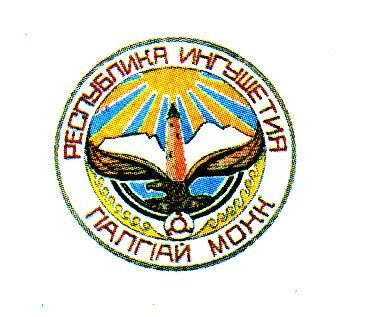 Г1АЛГ1АЙ  РЕСПУБЛИКАЗАКОНГ1алг1ай Республика Констетуцена «Г1алг1ай Республика Халкъа Гуллама депутатий таьрахь совдаккхарах» дола тоадар юкъедахьара хьакъехьаТ1аийцадГ1алг1ай РеспубликаХалкъа Гуллама	                                                        2016 шера  5 апрелеСтатья 1Дерригача халкъо 1994 шера 27 феврале кхадж а тоссаш т1айцача Г1алг1ай Республика Констетуцен 73 статьяй 1 даькъе (газет «Г1алг1айче» 1996, 30 январе; 1997, 20 июне; 1998, 17 феврале, 6 ноябре;  1999, 15 апреле; 2000, 21 сентябре, 28 октябре; 2001, 27 июле; 2002,  17 августе, 17 декабре; 2003, 18 январе, 21 июне, 30 октябре; 2005, 15 июне; 2007, 27 октябре; 2008, 10 июле; 2009, 13 январе, 23 июне, 24 ноябре; 2010, 1 апреле, 22 апреле, 26 июне; 2011, 8 феврале, 10 ноябре; 2012, 15 мае, 21 июне; 2013, 14 мае) юкъехьо 1олбелгалдаь хувцамаш, таьрахь «27» хувцаш таьрахьаца «32».Статья 21. Ер Закон низаца ч1оаг1денна болх бе долалу ер официально  кепатехача дийнахьа денз итт ди чаккхдаьлча.2. Укх Законо дер д1а-хьа даржац Г1алг1ай Республика Халкъа Гуллама, пхелаг1ча созыва депутатий хьакъехьа.Г1алг1ай РеспубликаМехкда                                                                         Евкуров Ю.Б.г. Магас  2016 шера «_____»___________№______